Liste des fournitures pour la classe de CE2 – ROU MARSONVoici la liste de ce qu’il faut que les enfants aient dans leur cartable le jour de la rentrée.Je compte certaines choses en plusieurs exemplaires pour que les élèves ne « tombent pasen panne » comme cela arrive régulièrement.Je vous demande de bien vouloir mettre une petite étiquette avec le prénom de votreenfant sur chaque objet de la trousse, car les échanges et pertes de crayons sont fréquents àcet âge-là. Toutes ces fournitures resteront à l’école pendant l’année et rentreront à lamaison en fin d’année pour éviter les oublis trop fréquents à la maison et qui font perdrebeaucoup de temps à la classe. Les enfants auront à disposition un exemplaire de chaqueobjet de la trousse et les « réserves » seront dans une pochette au nom de l’élève dans unplacard pour remplacer les crayons usés ou autres objets en cours d’année. (N’oubliez pasde prévoir en plus des stylos à la maison pour faire les devoirs).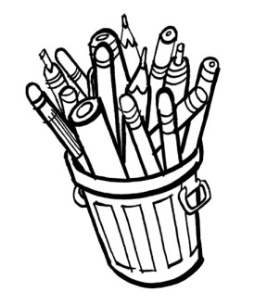 3 crayons à bille bleu (stylo 4 couleurs interdit)1 stylo-plume et des cartouches d’encre2 crayons à bille vert2 crayons à bille rouge1 crayon à bille noir6 crayons de bois ou un porte-mine avec des mines en réserve8 tubes de colle de bonne qualité1 gomme blanche1 taille-crayon à réservoir2 surligneurs (fluos)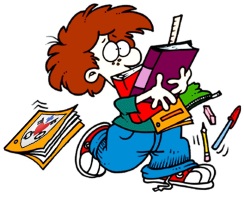 1 paire de ciseaux1 équerre1 compas avec une pointe « qui pique bien »1 calculatrice basique.1 ardoise blanche5 crayons Velléda pour ardoise1 chiffon ou 1 brosse pour effacer l’ardoise1 règle (20cm ou 30 cm)non pliable avec des graduations bien visibles1 pochette de 12 crayons de couleur1 pochette de 12 feutres2 chemises à rabats grand format (une bleue et une rouge)1 blouse pour l’art plastique (un vieux T-shirt ou une vieille chemiseferont très bien l’affaire)1 agenda scolaire avec une page par jour (pas de cahier de texte)1 cahier de brouillon 48 ou 96 pages1 cahier 17X22 de 96 pages pour les devoirs à la maison.1 boîte ou pochette d’œillets (pour les feuilles de classeur)1 boîte de mouchoirsVeillez bien à ce que le cartable de votre enfant puisse contenir des cahiers de format 24 X 32 cm.Rentrée le jeudi 1er septembre 2016Liste des fournitures pour la classe de CE2 – ROU MARSONVoici la liste de ce qu’il faut que les enfants aient dans leur cartable le jour de la rentrée.Je compte certaines choses en plusieurs exemplaires pour que les élèves ne « tombent pasen panne » comme cela arrive régulièrement.Je vous demande de bien vouloir mettre une petite étiquette avec le prénom de votreenfant sur chaque objet de la trousse, car les échanges et pertes de crayons sont fréquents àcet âge-là. Toutes ces fournitures resteront à l’école pendant l’année et rentreront à lamaison en fin d’année pour éviter les oublis trop fréquents à la maison et qui font perdrebeaucoup de temps à la classe. Les enfants auront à disposition un exemplaire de chaqueobjet de la trousse et les « réserves » seront dans une pochette au nom de l’élève dans unplacard pour remplacer les crayons usés ou autres objets en cours d’année. (N’oubliez pasde prévoir en plus des stylos à la maison pour faire les devoirs).3 crayons à bille bleu (stylo 4 couleurs interdit)1 stylo-plume et des cartouches d’encre2 crayons à bille vert2 crayons à bille rouge1 crayon à bille noir6 crayons de bois ou un porte-mine avec des mines en réserve8 tubes de colle de bonne qualité1 gomme blanche1 taille-crayon à réservoir2 surligneurs (fluos)1 paire de ciseaux1 équerre1 compas avec une pointe « qui pique bien »1 calculatrice basique.1 ardoise blanche5 crayons Velléda pour ardoise1 chiffon ou 1 brosse pour effacer l’ardoise1 règle (20cm ou 30 cm)non pliable avec des graduations bien visibles1 pochette de 12 crayons de couleur1 pochette de 12 feutres2 chemises à rabats grand format (une bleue et une rouge)1 blouse pour l’art plastique (un vieux T-shirt ou une vieille chemiseferont très bien l’affaire)1 agenda scolaire avec une page par jour (pas de cahier de texte)1 cahier de brouillon 48 ou 96 pages1 cahier 17X22 de 96 pages pour les devoirs à la maison.1 boîte ou pochette d’œillets (pour les feuilles de classeur)1 boîte de mouchoirsVeillez bien à ce que le cartable de votre enfant puisse contenir des cahiers de format 24 X 32 cm.Rentrée le jeudi 1er septembre 2016